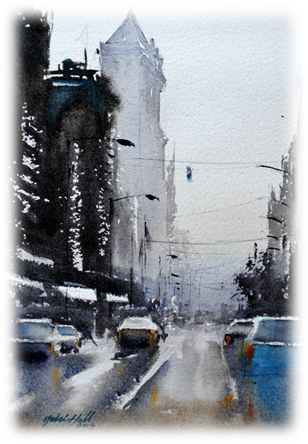 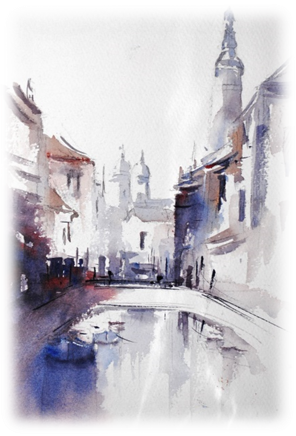 The cost for this 8-week class is $95.  To register, please send the payment and the registration form below to          Yuki Hall, 4136 Fox Fern Ct. Beavercreek, OH 45432.  For any questions regarding this class, please call or e-mail Yuki at (937) 426-7229, yukihall@woh.rr.com   www.yukihall.artspan.comPlease include this section in your payment-------------------------------------------------------------------------------------------------------------------------------------------------------------------------------------------------Registration Form:” Watercolor Fresh & Fluid by Yuki Hall, ows    March 16  - May 18, 2015  Name                         Address: ______________________________________________________________________________________________________________________________________                         Phone: ______________________________                    E-mail: __________________________________________________________________      